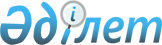 О внесении изменения в постановление Правительства Республики Казахстан от 14 апреля 2010 года № 303 "О Республиканской карте индустриализации на 2010  - 2014 годы"Постановление Правительства Республики Казахстан от 24 февраля 2014 года № 126

      Правительство Республики Казахстан ПОСТАНОВЛЯЕТ:



      1. Внести в постановление Правительства Республики Казахстан от 14 апреля 2010 года № 303 «О Республиканской карте индустриализации на 2010 – 2014 годы» следующее изменение:



      Республиканскую карту индустриализации на 2010 – 2014 годы, утвержденную указанным постановлением, изложить в новой редакции согласно приложению к настоящему постановлению.



      2. Настоящее постановление вводится в действие со дня подписания.      Премьер-Министр

      Республики Казахстан                       C. Ахметов

Приложение            

к постановлению Правительства

Республики Казахстан от   

24 февраля 2014 года № 126  Утверждена           

постановлением Правительства

Республики Казахстан     

от 14 апреля 2010 года № 303      Республиканская карта индустриализации на 2010 - 2014 годы* по проектам, реализация которых зависит, в том числе от выделения средств из республиканского бюджета, сроки реализации будут уточняться в зависимости от объема средств, предусмотренных в республиканском бюджете на соответствующие периодыПримечание: расшифровка аббревиатур:

МИНТ - Министерство индустрии и новых технологий Республики Казахстан

МТК - Министерство транспорта и коммуникаций Республики Казахстан

МНГ - Министерство нефти и газа Республики Казахстан

МРР - Министерство регионального развития Республики Казахстан

НКА - Национальное космическое агентство Республики Казахстан

АО «НК «КазМунайГаз» - акционерное общество «Национальная компания

«КазМунайГаз»

АО «ФНБ «Самрук-Казына» - акционерное общество «Фонд национального

благосостояния «Самрук-Казына»

ВКО - Восточно-Казахстанская область

ЮКО - Южно-Казахстанская область

СПК - социально-предпринимательская корпорация

НПЗ - нефтеперерабатывающий завод

СКЗ - сернокислотный завод

ТЭС - теплоэлектростанция

ГОК - горно-обогатительный комбинат

КРК - космический ракетный комплекс

ГЭС - гидроэлектростанция

ГРЭС - государственная районная электростанция

ТЭЦ - теплоэлектроцентраль

НЭС - национальная электрическая сеть

АО - акционерное общество 

СП - совместное предприятие

ТОО - товарищество с ограниченной ответственностью

АО «НК «Қазақстан темiр жолы» - акционерное общество «Национальная

компания «Қазақстан темiр жолы»

АО «НАК «Казатомпром» - акционерное общество «Национальная атомная

компания «Казатомпром»

АО «НГК «Тау-Кен Самрук» - акционерное общество «Национальная

горнорудная компания ««Тау-Кен Самрук»

ЗКО - Западно-Казахстанская область

ВЭС - ветровая электрическая станция
					© 2012. РГП на ПХВ «Институт законодательства и правовой информации Республики Казахстан» Министерства юстиции Республики Казахстан
				№

п/пНаименование

проектаОтветственный

государственный орган и

национальный

холдингРегионЗаявитель

проектаСрок

реализации*/

статус

проектаПлан

освоения

инвестиций

на 2014

год,

млн. тенге12345671.Развитие и

модернизация АО

«Арселор Миттал

Темиртау» с

увеличением

производства

стали до 6 млн.

тонн в годМИНТКарагандинская

 

 АО

«АрселорМиттал

Темиртау»2010 –

2018 г.г.7 5312.Строительство

нового

ферросплавного

завода в городе

Актобе (цех № 4)МИНТАктюбинская

областьАО

«Транснацио-

нальная

компания

«Казхром»2009 –

2013 г.г.8300,463.Строительство 1

очереди

Карагандинского

завода

комплексных

сплавов

мощностью 75

тыс. тонн в годМИНТКарагандинская

областьТОО

«Карагандинский

завод

комплексных

сплавов»2012 –

2015 г.г.1 5004.Строительство

завода по

производству

металлизованного

продуктаМИНТКостанайская

областьАО

«Соколовско-

Сарбайское

горно-

обогатительное

производственное

объединение»2011 –

2015 г.г.38 7505.Строительство

Бозшакольского

ГОКМИНТПавлодарская

областьТОО «Kazakhmys

Bozshakol

(Казахмыс

Бозшаколь)»2010 –

2014 г.г.36 2526.Строительство

Актогайского ГОКМИНТВКОТОО «Kazakhmys

Aktogay

(Казахмыс

Актогай)»2011 –

2016 г.г.103 0697.Диверсификация и

расширение

ферросплавного

производства и

его сырьевой

базы с

доведением

мощности до 300

тыс. тонн

ферросплавов в

годМИНТЖамбылская

областьТОО «Таразский

металлургический завод»2011 –

2016 г.г.198,1158.Строительство

мелкосортного

прокатного стана

в городе

КостанаеМИНТКостанайская

областьТОО «Евраз

Каспиан Сталь»2010 –

2013 г.г.-9.Строительство

автозавода

полного цикла и

технопарка по

производству

автокомпонентов

в городе

Усть-

КаменогорскеМИНТВКОАО «Азия Авто»2010 –

2015 г.г.15 30010.Создание

мощностей по

производству

грузовых вагонов

в Республике

КазахстанМИНТ, АО «ФНБ

«Самрук-

Казына» (по

согласованию)Павлодарская

областьТОО

«Казахстанская

вагоностроительная

компания»2009 –

2011 г.г.-11.Организация

производства

электровозовМИНТ, АО «ФНБ

«Самрук-

Казына» (по

согласованию)г. АстанаАО «НК

«Қазақстан

тeмip жолы»2010 – 2012 г.г.-12.Создание

производства

фотоэлектрических модулей на

основе

казахстанского

кремния KAZ PVМИНТ, АО «ФНБ

«Самрук-

Казына» (по

согласованию)Алматинская

область, ВКО

и г. АстанаАО «НАК

«Казатомпром»2011 –

2012 г.г.13 74713.Строительство

завода по

производству

минеральных

удобренийМИНТЖамбылская

областьТОО

«ЕвроХим-

Удобрения»2011 –

2018 г.г.-14.Модернизация

производства

аммиака, азотной

кислоты и

аммиачной

селитрыМИНТМангистауская

областьТОО «КазАзот»2011 –

2012 г.г.-15.Реконструкция

сернокислотного

завода

производственной

мощностью 180

тыс. тонн в годМИНТ, АО

«ФНБ «Самрук-

Казына» (по

согласованию)Акмолинская

областьТОО «СП

«СКЗ-Казатомпром»2010 –

2014 г.г.779,822 (по

актам без

учета НДС)16.Расширение и

реконструкция

Экибастузской

ГРЭС-2 с

установкой

энергоблока

станции № 3МИНТ, АО

«ФНБ «Самрук-

Казына» (по

согласованию)Павлодарская

областьАО

«Самрук-Энерго»2010 –

2015 г.г.62 598 (по

актам без

учета НДС)17.Расширение и

реконструкция

Экибастузской

ГРЭС-1МИНТ, АО

«ФНБ «Самрук-

Казына» (по

согласованию)Павлодарская

областьТОО

«Экибастузская

ГРЭС-1»2010 –

2016 г.г.50 433 (по

актам без

учета НДС)18.Строительство

Балхашской ТЭСМИНТ, АО

«ФНБ «Самрук-

Казына» (по

согласованию)Алматинская

областьАО

«Самрук-Энерго»2010 –

2018 г.г.96 430 (по

актам без

учета НДС)19.Модернизация

Шардаринской ГЭСМИНТ, АО

«ФНБ «Самрук-

Казына» (по

согласованию)ЮКОАО

«Самрук-Энерго»2010 –

2016 г.г.569 (по

актам без

учета НДС)20.Модернизация

национальной

электрической

сети Казахстана,

этап IIМИНТ, АО

«ФНБ «Самрук-

Казына» (по

согласованию)Межрегиональный

проектАО «KEGOC»2010 –

2016 г.г.7 733,92221.Строительство

инфраструктуры

Международного

центра

приграничного

сотрудничества

«Хоргос»МИНТ, АО

«ФНБ «Самрук-

Казына» (по

согласованию)Алматинская

областьАО

«Международный

центр

приграничного

сотрудничества

«Хоргос»2005 –

2018 г.г.4 09522.Строительство

инфраструктуры

Индустриального

парка в

Карагандинской

областиМИНТКарагандинская

областьСПК «Сарыарка»2007 –

2014 г.г.92123.Строительство

многофункционального

комплекса «Абу

Даби Плаза»МИНТг. АстанаTOO «Aldar

Properties

PJSC»2010 –

2016 г.г.-24.Строительство

туристско-

развлекательного

комплекса в

границах

специальной

экономической

зоны «Бурабай» в

районе Бурабай

Акмолинской

областиМИНТАкмолинская

областьТОО «Tourism

Borovoe City»2009 –

2021 г.г.-25.Расширение

производственных

мощностей АО

«Химфарм» в

городе ШымкентеМИНТЮКОАО «Химфарм»2009 –

2013 г.г.2 23826.Строительство

аффинажного

заводаМИНТ, АО

«ФНБ «Самрук-

Казына» (по

согласованию)г. АстанаАО «НГК

«Тау-Кен

Самрук»2012 –

2013 г.г.-27.Производство

каустической

соды,

треххлористого

фосфора и

глифосатаМИНТ, АО

«ФНБ «Самрук-

Казына» (по

согласованию)Жамбылская

областьТОО

«Объединенная

химическая

компания»2013 –

2015 г.г.31 09628.Строительство

завода по

производству

углехимических

продуктов и

разреза по

добыче угляМИНТ, аким

Карагандинской

областиКарагандинская

областьТОО «СП АРБАТ»2013 – 2019 г.г.69 11629.Создание

производства

автомобилей

марки Ssang Yong

модели Nomad

методом CKD

(мелкоузловой)

сборкиМИНТ, аким

Костанайской

областиКостанайская

областьТОО

«СарыаркаАвто

Пром»2012 –

2014 г.г.2 32430.Строительство

завода по

производству

листового стекла

в г. КызылордеМИНТ, АО

«ФНБ «Самрук-

Казына» (по

согласованию)Кызылординская

областьТОО

«Самрук-Казына

Инвест»2013 –

2015 г.г.18 86431.Строительство

линии 500 кВ

Экибастуз –

Шульбинская ГЭС

(Семей) –

Усть-КаменогорскМИНТ, АО

«ФНБ «Самрук-

Казына» (по

согласованию)Межрегиональный

проектАО «KEGOC»2011 –

2017 г.г.8 05332.Рельсобалочный

заводМИНТ, Аким

Актюбинской

областиАктюбинская

областьТОО

«Актюбинский

рельсобалочный

завод»2012 –

2014 г.г.26 445,833.Производство

сульфата калияМИНТ, АО

«ФНБ «Самрук-

Казына» (по

согласованию)Жамбылская

областьТОО

«Объединенная

химическая

компания»2014 –

2018 г.г.37,44

(по актам

без учета

НДС)34.Строительство

интегрированного

газохимического

комплексаМНГ, АО

«ФНБ «Самрук-

Казына» (по

согласованию)Атырауская

областьТОО «Kazakhstan

Petrochemical

Industires

Inc.»2010 –

2016 г.г.64 516

(по актам

без учета

НДС)35.Строительство

газопровода

«Бейнеу – Бозой

– Шымкент»МНГ, АО

«ФНБ «Самрук-

Казына» (по

согласованию)Межрегиональный

проектАО «НК

«КазМунайГаз»2011 –

2015 г.г.84 15336.Производство

дорожных битумов

на Актауском

заводе

пластических

массМНГ, АО

«ФНБ «Самрук-

Казына» (по

согласованию)Мангистауская

областьАО «НК

«КазМунайГаз»2010 –

2013 г.г.-37.Реконструкция и

модернизация

Атырауского НПЗМНГ, АО

«ФНБ «Самрук-

Казына» (по

согласованию)Атырауская

областьАО «НК

«КазМунайГаз»2010 –

2016 г.г.144 905,52138.Реконструкция и

модернизация

Шымкентского НПЗМНГ, АО

«ФНБ «Самрук-

Казына» (по

согласованию)ЮКОАО «НК

«КазМунайГаз»2010 –

2016 г.г.33 663,04939.Модернизация

Павлодарского

нефтехимического

заводаМНГ, АО «ФНБ

«Самрук-

Казына» (по

согласованию)Павлодарская

областьАО «НК

«КазМунайГаз»2010 –

2016 г.г.5 63540.Производство

моторных топлив

экологического

класса К5МНГЗКОАО «Конденсат»2012 –

2015 г.г.10 045,541.Реконструкция

международного

транзитного

коридора

«Западная Европа

– Западный

Китай»МТКМежрегиональный

проектМТК2007 –

2015 г.г.120 38542.Строительство

сетей FTTH

(Fiber to the

Home)МТК, АО «ФНБ

«Самрук-

Казына» (по

согласованию)Межрегиональный

проектАО

«Казахтелеком»2011 –

2014 г.г.19 52843.Строительство

новой

железнодорожной

линии «Жезказган

– Бейнеу»МТК, АО «ФНБ

«Самрук-

Казына» (по

согласованию)Межрегиональный

проектАО «НК

«Қазақстан

тeмip жолы»2012 –

2016 г.г.25 63244.Строительство

новой

железнодорожной

линии «Аркалык –

Шубарколь»МТК, АО «ФНБ

«Самрук-

Казына» (по

согласованию)Межрегиональный

проектАО «НК

«Қазақстан

тeмip жолы»2012 –

2015 г.г.29 09645.Строительство

4-х

городов-

спутников города

Алматы в

Алматинской

области (1 этап)МРРАлматинская

областьТОО «G4 City» 2008 –

2031 г.г.8 047,746.Создание системы

спутниковой

связи и вещания

«KazSat»НКАг. АстанаНКА2006 –

2014 г.г.-47.Создание

сборочно-

испытательного

комплекса

космических

аппаратовНКАг. АстанаНКА2008 –

2015 г.г.8 30048.Создание

космической

системы

дистанционного

зондирования

Земли Республики

КазахстанНКАг. АстанаНКА2006 –

2014 г.г.5 43349.Создание КРК

«Байтерек» на

космодроме

«Байконур»НКАКызылординская

областьНКАПерспек-

тивный-50.Производство

бутадиена и

синтетического

каучукаМНГ, АО «ФНБ

«Самрук-

Казына» (по

согласованию)Атырауская

областьТОО

«Объединенная

химическая

компания»Перспек-

тивный-51.Производство

полимерной

продукции в

Мангистауской

областиМНГ, АО «ФНБ

«Самрук-

Казына» (по

согласованию)Мангистауская

областьТОО

«Объединенная

химическая

компания»Перспек-

тивный-52.Производство

полимерной

продукции в

Атырауской

областиМНГ, АО «ФНБ

«Самрук-

Казына» (по

согласованию)Атырауская

областьТОО

«Объединенная

химическая

компания»Перспек-

тивный-53.Развитие

курортной зоны

отдыха

«Кендерли»МИНТМангистауская

областьАкимат

Мангистауской

областиПерспек-

тивный-54.Организация

нефтехимического

производства на

базе сырья с

месторождений

Карачаганак и

КашаганМНГ, АО «ФНБ

«Самрук-

Казына» (по

согласованию)Атырауская

область/ЗКОТОО

«Объединенная

химическая

компания»Перспек-

тивный-55.Производство

кальцинированной

содыМИНТ, акимат

Жамбылской

областиЖамбылская

областьКомпания

«Енким»Перспек-

тивный-56.Горнолыжный

курорт мирового

уровня в городе

АлматыМИНТ, акимат

г. Алматыг. АлматыПерспек-

тивный-57.Строительство

Тургайской ТЭСМИНТКостанайская

областьПерспек-

тивный-58.Строительство

ВЭС в районе

города Ерементау

мощностью 50 МВт

с перспективой

расширения до

300 МВтМИНТ, АО «ФНБ

«Самрук-

Казына» (по

согласованию)Акмолинская

областьАО

«Самрук-Энерго»Перспек-

тивный-59.Строительство

ВЭС мощностью 60

МВт в Шелекском

коридоре с

перспективой

расширения до

300 МВтМИНТ, АО «ФНБ

«Самрук-

Казына» (по

согласованию)Алматинская

областьАО

«Самрук-Энерго»Перспек-

тивный-60.Строительство

парогазовой

установки в

городе АктауМИНТ, АО «ФНБ

«Самрук-

Казына» (по

согласованию)г. АктауАО «НАК

«Казатомпром»Перспек-

тивный-61.Карагандинская

ТЭЦ - 4МИНТ, акимат

Карагандинской

областиКарагандинкая

областьПерспек-

тивный-62.Строительство

нового

ферросплавного

завода в городе

Хромтау (цех №

5)МИНТАктюбинская

областьАО

«Транснациональная

компания

«Казхром»Перспек-

тивный-